EdPuzzle Training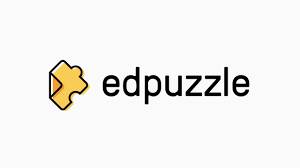 Video - What is Edpuzzle?Self-paced Training Courses -Edpuzzle Online PD & CertificationsEdpuzzle YouTube Channel - Lots of introductory & tutorial videosVideo Playlist - Getting Started with Edpuzzle